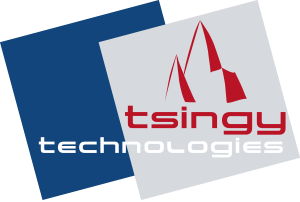 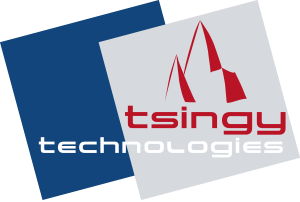 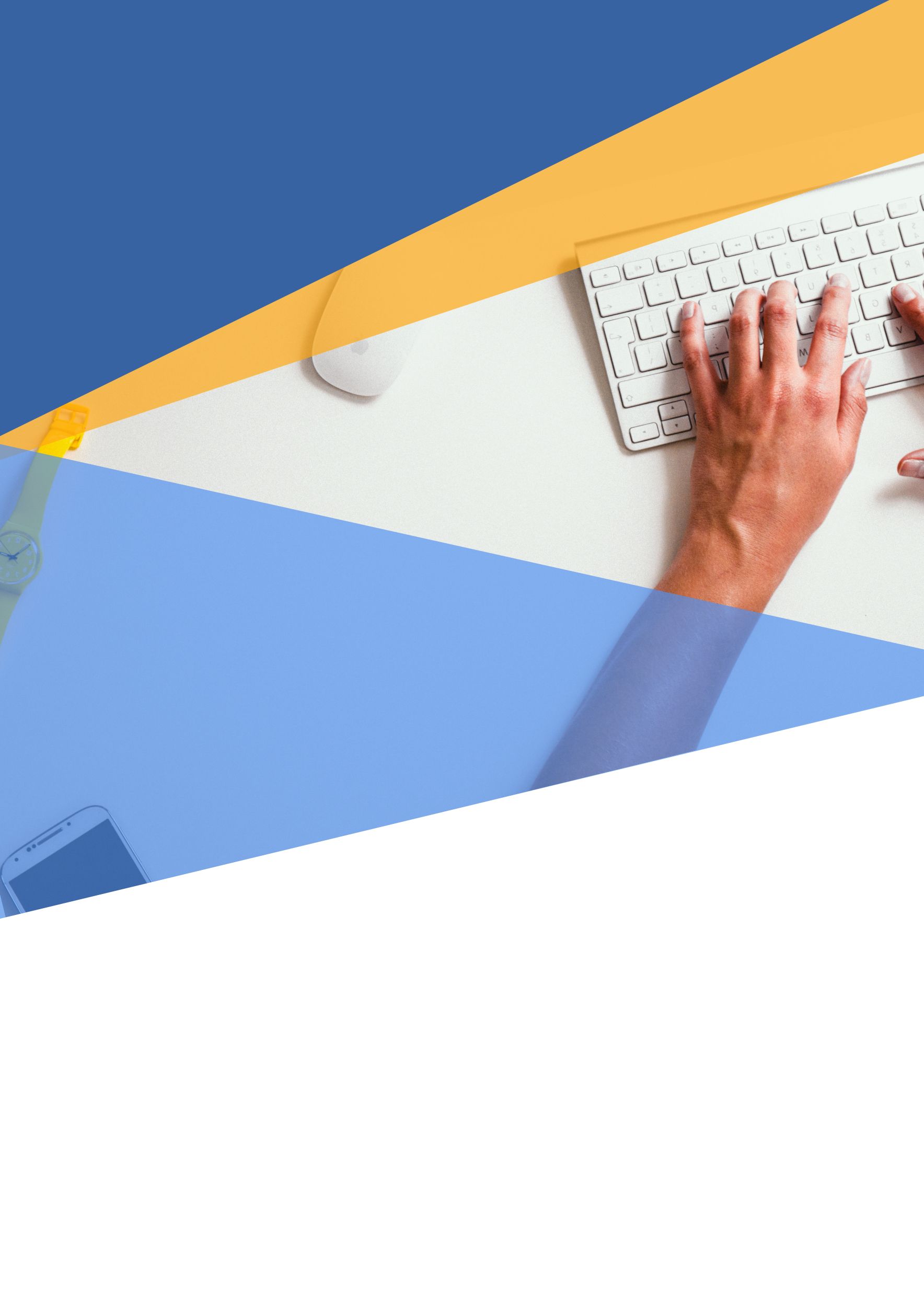 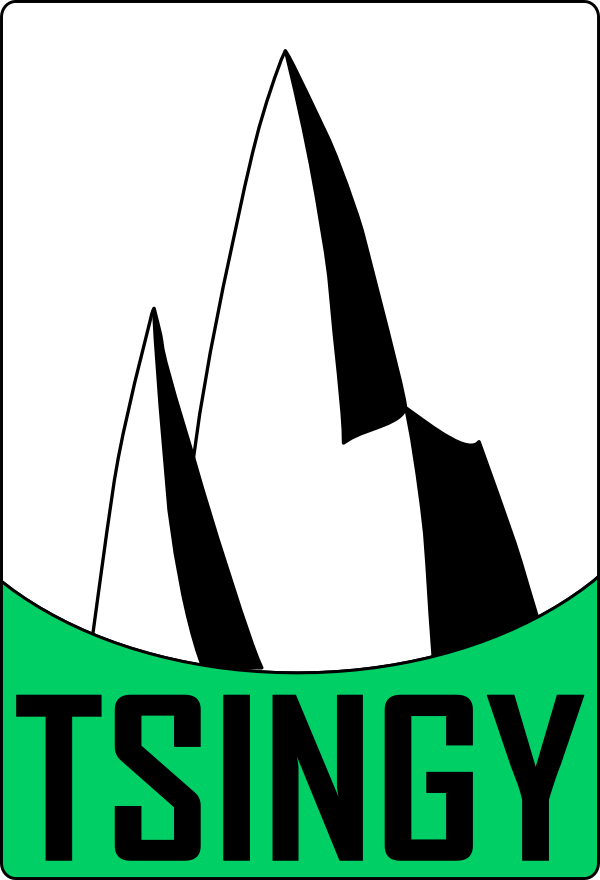 Sommaire Le projet De quel type de site internet s’agit-il ?(Site vitrine, Site catalogue, Site e-commerce, etc. ) Quel est l’objectif du site internet ?Qui sont les cibles ?Où se trouve les cibles ?Le client A propos de l’entreprise Qui sont les principaux concurrents ?Quelle est la zone de chalandise de l’entreprise ?A propos de l’existantAvez-vous déjà un site internet ?Quelle est l’adresse du site internet ?Avez-vous les accès à l’espace d’hébergement ?Comment trouvez-vous l’actuel site internet ?Qu’est-ce que vous trouvez d’intéressant à reproduire sur l’actuel site ?Qu’est-ce qu’il ne faut surtout pas reproduire sur le site actuel ?Charte graphiqueAvez-vous un logo ?Si vous n’avez pas de logo : Qu’est-ce qu’il faut écrire sur le logo ?Avez-vous un slogan à inclure sur le logo ?Y-a-t-il un objet ou une image à inclure sur le logo ?Y-a-t-il une police de caractère particulière à utiliser sur le logo ?Avez-vous des exemples de logo que vous aimez ?Quelles sont les couleurs à utiliser sur le logo ?Pour la maquette du site : Quelles sont les couleurs principales ?Quelle police de caractères souhaitez-vous mettre en place sur votre site ?Donnez 2 ou 3 sites que vous aimez bien Donnez 2 ou 3 adresses de site que vous n’aimez pas du tout Avez-vous des exigences particulières concernant le design de votre site ?Arborescence Quelle sont les grandes sections de votre site ?Comment sont organisées les différentes rubriques ?Quelles sont les pages principales ?Établissez l’organigramme de votre site internet (les rubriques) Pages de contenu :Fonctionnalités spécifiques :  Pour chaque page qui a des fonctionnalités spécifiques, merci de décrire ici les fonctionnalités attendues : Exemple : Sur la page d’accueil, lors du premier chargement, une petite fenêtre s’ouvre avec un message de bienvenue Si votre site internet est une boutique en ligne : Quelle est l’arborescence des produits ?Quelles sont les moyens de paiement à mettre en place ?Quelles sont les modes de livraisons ?En combien de langue le site doit être disponible ?Est-ce que le site doit avoir un espace client sécurisé par un login et mot de passe ?Si oui, merci de décrire les fonctionnalités que les membres ont droit une fois connecter Les quels des modules ci-dessous doivent être inclut sur votre site internet ?Contraintes Quelles sont les éventuelles technologies imposées ou privilégiées : langages, frameworks, CMS, … ?Souhaitez-vous que nous prenions en charge l’hébergement ?Quelles sont les intégrations à des systèmes tiers à prévoir : réseaux sociaux, comptabilité, facturation, emailing, marketing automation, CRM, webanalyse, … ?Prestations attendues Précisez ici la liste de toutes les prestations que vous souhaitez que nous incluions dans le devis :Planning Y-a-il une date prévue pour le lancement du projet ?A quelle date souhaitez-vous la livraison finale du projet ?Méthode de suivi Comment voulez-vous organiser le suivi du projet : échanges téléphoniques hebdomadaires, présentation physique régulière des avancées, … ?Souhaitez-vous avoir accès à un environnement de test ?PageTextePhotoVidéoRessources téléchargableAccueilOuiOuiOuiNonQui sommes nousOuiOuiNonOuiConditions d’utilisationOuiNonNonNonModulesA inclureDiaporama photoGalerie photoGalerie vidéoGalerie audioActualitéBlogPartage réseaux sociauxNewsletterGoogle AnalyticsAutres à préciserPrestationsA inclureCréation logoCréation maquetteDéveloppement du siteIntégrationInsertion contenu Rédaction de contenu Recherche d’image libre de droitMigration base de donnéesAchat de nom de domaine Hébergement Maintenance et mise à jourFormation à la gestion du site